Publicado en Madrid el 14/05/2020 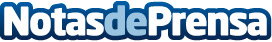 Las agencias y portales de viajes comienzan a recibir la oleada de impagadosAl igual que otros sectores afectados por la actual crisis del COVID19, Cobratis registra que las agencias y portales dedicados a la venta de viajes y paquetes vacacionales comienzan a sufrir los primeros impagos por cancelación de viajes para el próximo período vacacionalDatos de contacto:Ricardo Navas900696554Nota de prensa publicada en: https://www.notasdeprensa.es/las-agencias-y-portales-de-viajes-comienzan-a Categorias: Nacional Viaje Sociedad Entretenimiento Turismo E-Commerce Seguros http://www.notasdeprensa.es